Actividades  de InglésCurso: 3º B y C. Profesora: Somaruga, GioiaEmail para consultas y entregas: gsomarug@hotmail.comFecha de Entrega: 04 de mayoChicos/as: Recuerden detallar bien sus datos cuándo me envían el email con el Trabajo. Nombre y Apellido completo, Escuela, Curso y División. Gracias!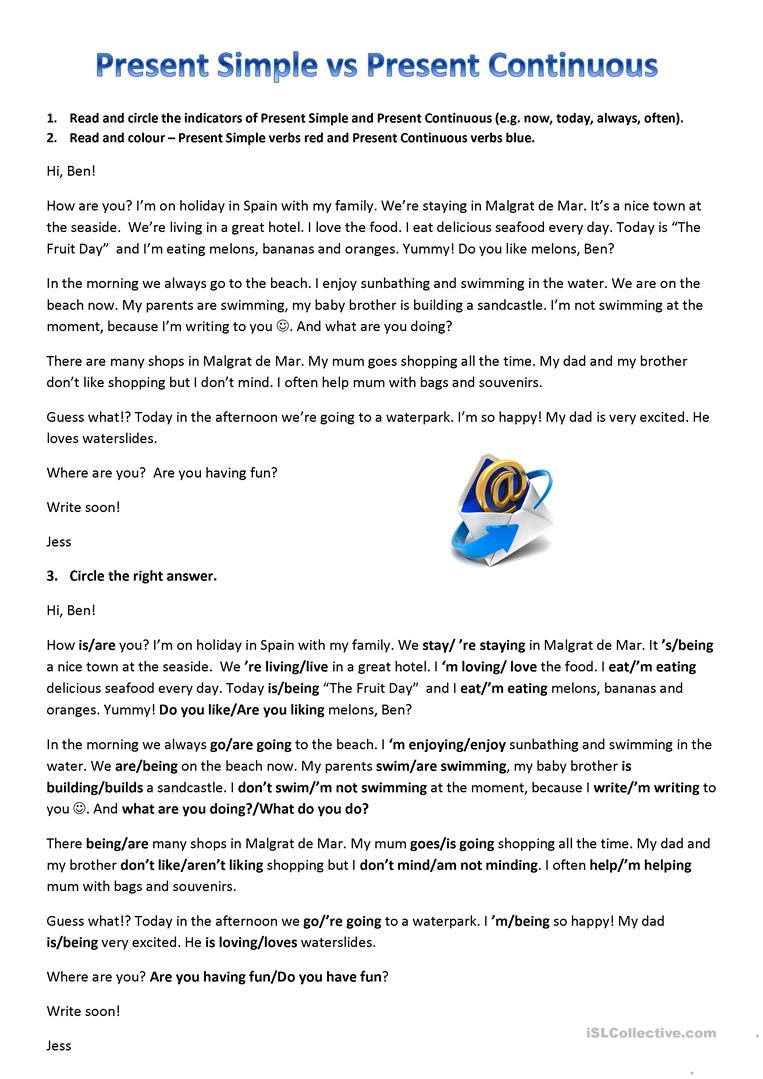 Chicos/as: En  el segundo texto: tienen que elegir la opción correcta. Es presente simple o presente continuo. No se puede escribir en el texto porque es imagen. Enumeren las opciones y escriben la respuesta acá abajo. Les anoto el primero, a modo de ejemplo: Are.    2. ………………... 3…………………… 4……………..……5 …………..6……………..7…………………. 8……………….......9 ……………. 10……………….. 11…………….  12……………….13…………………. 14……….…….  15………………………… 16…………………… 17…………………………..18…………………………19……………………….20……………………….21………………………22………………………. 23………………………24……………………………25………………………….26…………………….27…………………….Grammar: (copiar ejemplo de cada uno, aquí abajo)Copy 2 nounsCopy 2 adjectivesCopy 3 verbsQuestions about Text 1Where is Jess now?What do Jess and her family do in the mornings?Do her brother and dad like shopping?What does Jess do to help her mom?Where do Jess and family go this afternoon?What does Jess´ father like about waterparks?Questions with DO/ DOES:       Peter live with his father?       you learn Spanish?       Andrew and Martin ride their bikes to school?       they play in the garden?       Sandy's hamster live in a cage?       the cats sit on the wall?       we work in front of the computer?       you play the drums?       Steve wear pullovers?       I clean the bathroom?3.Write about your brother or sister´s routine or about a Friend´s routine: (antes de la Cuarentena =) )………………………………………………………………………………………………………………………………………………………………………………………………………………………………………………………………………………